              STAROSTA OBCE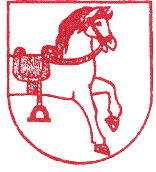               Š I N T A V AP O Z V Á N K A     V zmysle Zákona č. 369/90 Zb. O obecnom zriadení § 13 ods. 4 písm. a/  tohto zákonaz v o l á v a mtýmto riadne zasadnutie Obecného zastupiteľstva, ktoré sa uskutoční     dňa 22.februára  2016 (pondelok)  o 17,30 h v zasadacej miestnosti Obecného úradu v Šintave  s týmto programom:1/ Z a h á j e n i e –   určenie overovateľov zápisnice a návrhovej komisie   2/ Kontrola plnenia uznesenia z predchádzajúceho zasadnutia			  	 3/ Program hospodárskeho a sociálneho rozvoja obce Šintava na roky 2015-2020    s výhľadom do roku 20224/ Rokovací poriadok Obecného zastupiteľstva 5/ Príloha č. 1/2016 k VZN č. 2/2011 o podmienkach nájmu bytov postavených s podporou štátu schváleného OZ dňa 21.3.2011 pod č. 17/OZ-20116/ Príloha č. 1/2016 k VZN č. 14/2007 o podmienkach nájmu bytov postavených s podporou štátu schváleného OZ dňa 22.1.2007 pod č. 2/20077/ Rôzne došlé žiadosti  8/ Interpelácia poslancov9/ Diskusia10/ Z á v e r     Žiadam pozvaných o dochvíľnu účasť!                                                                                       Miroslav  H o l i č k a,  v.r., starosta obce    